Túrakód: G_Termál-tó-6,7 / Táv.: 6,7 km / Frissítve: 2021-04-08Túranév: Gyalog_Termál-tó-3,6 km (PS)Teljesítménytúránk 4 résztávból áll. Teljesítése 5 ellenőrzőpont igazolást igényel. A rajt és a cél ugyanazon a helyen a Termál-tó közelében kialakított aktívturisztikai bázisnál található, a turisztikai információs tábla DK-i oszlopának DNY-i oldalán.Kódja: Spari/R-CElhelyezkedésének koordinátája: N46 40.425 E20 17.456 1. résztáv: (Spari/R-C - Termál-tó/3)A rajt QR-kód beolvasását követően ÉK-i irányba haladjunk a Termál-tó ÉNY-i sarkához, a töltésre.A gátat követve, a vízfelület ÉNY-i oldalán kell haladnunk a két tavat elválasztó földútig, ahol balra (ÉNY) fordulva, a Veker-ér hídja előtt, ismét balos (DNY) irányváltás következik. Itt az út DK-i oldalán egy kisebb fa ad otthont a keresett Termál-tó/3 ellenőrzőpont táblájának.
2. résztáv: (Termál-tó/3 - Termál-tó/5)Továbbindulva hosszabb szakaszon haladunk egyenesen. E szakasz második részében az erdősávnál található földutak kereszteződésétől áttérve a sárga jelzésre, de tovább is egyenesen haladva. Az útról letérnünk ismét balra (DK) szükséges az út kanyarulatánál a szintén DK-i irányba futó csatorna ÉK-i partjára, ekkorra már a piros és sárga jelzéssel együtt haladva.Az ellenőrzőpont (Termál-tó/5) az erdőszélén 70 m-re irányváltásunktól található.
3. résztáv: (Termál-tó/5 - Termál-tó/6)Innen egész a következő csekkpontig, a csatorna és az erdősáv közötti területen kell haladnunk, közben követve a kanyarulatot is. A keresett tábla a földutak kereszteződésének és a nyomvonalak „szegletében”, balunkon (É) található.
4. résztáv: (Termál-tó/6 - Spari/R-C)A túrából hátralévő szakaszt a már ismert útvonalon haladva tesszük meg vissza a kiindulási pontunkra a Spari/R-C táblához.Ne felejtsük el, most is kezelnünk kell a teljesítésigazolást az általunk választott módon! Feldolgozta: 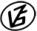 Tapasztalataidat, élményeidet őrömmel fogadjuk! 
(Fotó és videó anyagokat is várunk.)